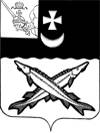 АДМИНИСТРАЦИЯ БЕЛОЗЕРСКОГО МУНИЦИПАЛЬНОГО РАЙОНА ВОЛОГОДСКОЙ ОБЛАСТИП О С Т А Н О В Л Е Н И ЕОт  15.02.2019  № 83ПОСТАНОВЛЯЮ:        1.Внести в план реализации муниципальной программы «Развитие и совершенствование сети автомобильных дорог общего пользования муниципального значения Белозерского муниципального района на 2019-2021 годы», утвержденный постановлением администрации района от 06.12.2018 №601 изменение, изложив его в новой редакции, согласно приложению к настоящему постановлению.        2.Контроль за исполнением настоящего постановления возложить на первого заместителя руководителя администрации района В.В.Шарова.        3.Настоящее  постановление  подлежит размещению на официальном сайте Белозерского  муниципального  района  в  информационно-телекоммуникационной   сети  «Интернет».Руководитель администрации района:                                               Д.А. Соловьев                                                                                                                   Приложение к постановлению                                                                                                                    администрации района от ___________  № _________                                                                                                                   «Приложение к постановлению администрации района                                                                                                                   от 06.12.2018 №601План реализации муниципальной программы муниципальной программы  «Развитие и совершенствование сети автомобильных дорог общего пользования муниципального значения Белозерского муниципального района на 2019-2021 годы»                                                                                                                                                                                                                 »О внесении изменения в постановление администрации района от 06.12.2018 № 601 Наименование подпрограммы, основного мероприятия, мероприятий, реализуемых в рамках основного мероприятияОтветственный исполнитель (Ф.И.О., должность)СрокСрокОжидаемый непосредственный результат (краткое описание)Финансирование (тыс. руб.)Наименование подпрограммы, основного мероприятия, мероприятий, реализуемых в рамках основного мероприятияОтветственный исполнитель (Ф.И.О., должность)начала реализацииокончания реализацииОжидаемый непосредственный результат (краткое описание)Финансирование (тыс. руб.)123456Ремонт автодороги г. Белозерск ул. Свободы (участок с пересечения ул. Бр. Шамариных до пересечения с ул. Белозер) Администрация города Белозерска (по согласованию)01.01.201931.12.2019Ввод 0,7 км. отремонтированной дороги10876,8Ремонт автомобильной дороги Чулково-Березово Белозерского района (на участке Старое Село - БерезовоАдминистрация Белозерского муниципального района01.01.201931.12.2019Ввод 0,8 км. отремонтированной дороги1349,7Содержание сети автомобильных дорог районного значенияАдминистрация Белозерского муниципального района01.01.201931.12.2019Поддержание технического состояния автомобильных дорог10433,9Паспортизация автомобильных дорог на которые отсутствует регистрация праваУправление имущественных отношений Белозерского района01.01.201931.12.2019Увеличение протяженности автомобильных дорог общего пользования местного значения области, на которые зарегистрировано право200,0Ремонт улично-дорожной сети западного района г. БелозерскаАдминистрация города Белозерска (по согласованию)01.01.201931.12.2019Ввод 0,2 км. отремонтированной дороги900,0Передача полномочий администрациям сельских поселений на осуществление дорожной деятельностиАдминистрация Белозерского муниципального района01.01.201931.12.2019Поддержание технического состояния автомобильных дорог2061,6ИТОГОИТОГОИТОГОИТОГОИТОГО25822,0